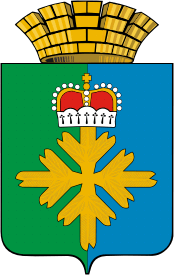 ДУМА ГОРОДСКОГО ОКРУГА ПЕЛЫМПЯТЫЙ СОЗЫВСОРОКОВОЕ ЗАСЕДАНИЕ РЕШЕНИЕот 31.05.2016 №  43/40п. ПелымОб утверждении размера платы граждан зажилищные услуги,  оказываемые населениюгородского округа Пелым на период с 01.07.2016 года по 30.06.2017 годаВ соответствии со статьями 154, 156,158 Жилищного кодекса Российской Федерации, Федеральным законом  от 06.10.2003 № 131-ФЗ «Об общих принципах организации местного самоуправления в Российской Федерации», Указом Губернатора Свердловской области от 23.11.2015 № 561-УГ «Об установлении значений предельных (максимальных) индексов изменения размера вносимой гражданами платы за коммунальные услуги в муниципальных образованиях, расположенных на территории Свердловской области, на 2016 год», Постановлением Правительства Российской Федерации от 13.08.2006 № 491 «Об утверждении правил содержания общего имущества в многоквартирном доме и правил изменения размера платы за содержание и ремонт жилого помещения в случае оказания услуг и выполнения работ по управлению, содержанию и ремонту общего имущества в многоквартирном доме ненадлежащего качества и (или) с перерывами, превышающими установленную продолжительность», руководствуясь статьей 23 Устава городского округа Пелым, Дума городского округа ПелымРЕШИЛА:1. Утвердить размер платы граждан за жилищные услуги, оказываемые населению городского округа Пелым муниципальным унитарным предприятием «Голана», на период с 01 июля 2016 года по 30 июня 2017 года (приложение № 1).2. Утвердить размер платы граждан за жилищные услуги,  оказываемые Пелымским линейно-производственным управлением магистральных газопроводов населению городского округа Пелым,  на период с 01 июля 2016 года по 30 июня 2017 года (приложение № 2).3. Утвердить размер ставки платы за наем жилых помещений муниципального жилищного фонда на  период с 01 июля 2016 года по 30 июня 2017 года (приложение № 3). 4. Руководителям предприятий МУП «Голана» (Врио Н.Г. Барабаш), Пелымское ЛПУМГ (Начальник С.Н. Зубков): 	1)  довести размер платы за жилищные услуги до сведения потребителей услуг;2) обеспечить качество и полноту предоставляемых услуг, в соответствии со стоимостью услуги.5. Настоящее Решение вступает в силу с 01.07.2016 года.6. Опубликовать настоящее Решение в газете «Пелымский вестник», разместить на официальном сайте городского округа Пелым в информационно –телекоммуникационной сети «Интернет».7. Контроль исполнения настоящего Решения возложить на постоянную комиссию Думы по строительству, коммунальному хозяйству, благоустройству, промышленности, торговле, транспорту, связи, использованию природных ресурсов (В.С. Тищенко).Глава городского округа Пелым                                                              Ш.Т. Алиев Заместитель председателя Думы городского округа Пелым                                                                       М.А. ЩиновПлата граждан за жилищные услуги,оказываемые населению городского округа Пелым, муниципальным унитарным предприятием «Голана» на период с 01.07.2016 года по 30.06.2017 годаПлата граждан за жилищные услуги, оказываемые Пелымским линейным производственным управлением магистральных газопроводов,  населению городского округа Пелымна период с 01.07.2016 года по 30.06.2017 года                             Приложение №  1                             к Решению Думы                              городского округа Пелым                              от 31.05.2016 № 43/40№ Наименование услуги Единица измеренияПлата гражданс 01.07.2016 года по 30.06.2017 года (руб.)1.Плата за содержание жилья для домов, имеющих все виды благоустройства1 м214,47                          Приложение № 2                          к Решению Думы городского                           округа Пелым                           от 31.05.2016  № 43/40   № Наименование услуги Единица измеренияПлата граждан с 01.07.2016 года  по 30.06.2017 года (руб.)1.Плата за содержание жилья для домов, имеющих все виды благоустройства1 м217,35                                                                                           Приложение № 3                                                                                                           к Решению Думы городского                                                                                                           округа Пелым                                                                                                            от 31.05.2016 № 43/40                                      Расчет размера ставки платы за наем жилья                                             муниципального жилищного  фонда                                 на период с 01 июля 2016 года по 30 июня 2017 года 